Pesterzsébet, 2017. március 5.Takaró Tamás, esperesA mag az ige csodája!BibliavasárnapLectio: Márk 4, 1-20„Ismét kezde tanítani a tenger mellett. És nagy sokaság gyűle ő hozzá, úgy hogy ő a hajóba lépvén, a tengeren ül vala, az egész sokaság pedig a tenger mellett a földön vala. És sokat tanítja vala őket példázatokban, és ezt mondja vala nékik tanításában: Halljátok: Ímé, a magvető kiméne vetni. És lőn vetés közben, hogy némely az út mellé esék, és eljövének az égi madarak és megevék azt. Némely pedig a köves helyre esék, ahol nem sok földje vala, és hamar kikele, mivel nem vala mélyen a földben. Mikor pedig fölkelt a nap, elsűle, és mivelhogy nem volt gyökere, elszárada. Némely pedig a tövisek közé esék, és felnevekedének a tövisek és megfojták azt, és nem ada gyümölcsöt. Némely pedig a jó földbe esék; és ád vala nevekedő és bővölködő gyümölcsöt, és némely hoz vala harminc annyit, némely hatvan annyit, némely pedig száz annyit. És monda nékik: Akinek van füle a hallásra, hallja. Mikor pedig egyedül vala, megkérdezék őt a körülötte lévők a tizenkettővel együtt a példázat felől. Ő (Jézus) pedig monda nékik: Néktek adatott, hogy az Isten országának titkát tudjátok, ama kívül levőknek pedig példázatokban adatnak mindenek, Hogy nézvén nézzenek és ne lássanak; és hallván halljanak és ne értsenek, hogy soha meg ne térjenek és bűneik meg ne bocsáttassanak. És monda nékik: Nem értitek ezt a példázatot? Akkor mimódon értitek meg majd a többi példázatot? A magvető az ígét hinti. Az útfélen valók pedig azok, akiknek hintik az ígét, de mihelyest hallják, azonnal eljő a Sátán és elragadja a szívökbe vetett ígét. És hasonlóképpen a köves helyre vetettek azok, akik mihelyst hallják az ígét, mindjárt örömmel fogadják, De nincsen ő bennük gyökere, hanem ideig valók; azután ha nyomorúság vagy háborúság támad az íge miatt, azonnal megbotránkoznak. A tövisek közé vetettek pedig azok, akik az ígét hallják, De a világi gondok és a gazdagság csalárdsága és egyéb dolgok kívánsága közbejővén, elfojtják az ígét, és gyümölcstelen lesz. A jó földbe vetettek pedig azok, akik hallják az ígét és beveszik, és gyümölcsöt teremnek, némely harminc annyit, némely hatvan annyit, némely száz annyit.”Alapige: Ézsaiás könyve 55, 11“Így lesz az én beszédem, amely számból kimegy, nem tér hozzám üresen, hanem megcselekszi, amit akarok, és szerencsés lesz ott, ahová küldöttem.”Kedves Testvérek! Egyházi életrendünkben két dolog is találkozik ezen a vasárnapon, egyrészről böjt első vasárnapja van, másrészről pedig Biblia vasárnap is van. Tekintettel arra, hogy a böjt egy hosszabb időszakasz, és több vasárnap is találkozunk reménység szerint majd böjtben, mindenképpen fogunk szólni a böjt igei tanításáról. A mai istentiszteleten azzal a lehetőséggel kívánunk élni, hogy évente egyszer kiemelten Bibliavasárnap van. Ezért szóljunk ma kiemelten is a Bibliáról. Én tulajdonképpen nagyon hálás vagyok Istennek, hogy van minden évben Bibliavasárnap, amikor nem csupán a Bibliából olvasunk egy-egy igei tanítást, hanem magáról a Bibliáról, mint egészről hallunk üzenetet. A Biblia nem más Testvérek, mint ami hordozza és tartalmazza Isten kijelentését. Mondom másként: A Bibliában benne van Isten kijelentése. Ez a pontos megfogalmazás. Az összes földrész közül Európa fogadta be elsőként Isten kijelentését. Ezért mi kiváltságos helyzetben voltunk és még mindig vagyunk itt Európában. Azzal, hogy fölhangzott, és éppen Európában hangzott fel elsőként, Isten kiváltságaként, nem véletlenül az ige, az Írás, Isten kijelentése, ez egészen áthatotta az európai emberek gondolkodását, mentalitását, életszemléletét, kultúráját, jogrendjét, az élet-érzését. Teljesen meghatározta az európai ember életét hosszú-hosszú évszázadokon át, hogy Isten kijelentése itt szólalt meg először. Európában hangzott föl először. Isten kijelentését azok, akik hittek benne, mind a mai napig azok, akik hisznek benne, közvetlenül hallják és hat rájuk. De Isten kijelentése hatott azokra is, akik nem hitték azt, hogy az Isten kijelentése, hogy a Biblia hordozza Isten kijelentését. Mégis hatott az egész életérzésükre, az egész gondolkodásukra, az egész szemléletükre. Mindenre hatott a hitetlen ember életét tekintve is a Biblia. Tulajdonképpen azt kell, hogy mondjuk a Szentírásról, Isten igéjéről, hogy Európa nagyon sok nagy dolgot köszönhet a Bibliának. Ezért különösen is fáj látni azt itt Európában, kiemelten pontosítva elsőrenden Nyugat-Európában, hogy folyamatosan zajlik egy kísérlet arra nézve, hogy a Bibliát valamiképpen kiiktassák az európai ember gondolkodásából, lelkéből, fejéből, erkölcséből, kultúrájából, életérzéséből, életszemléletéből. Csodálatos dolgokat kapott az európai ember a Bibliából, a Biblián keresztül az élő Istentől. Rendkívüli kincseket. Csupán csak érinteni szeretnék egyet, hogy érezzétek, hogy milyen új az, amit Isten kijelentett a Bibliában és először Európa számára válhatott közkinccsé. Nem kívánok róla hosszasan beszélni, mert más célom van ezen a mai istentiszteleten. De hadd említsem meg azt, mennyire más volt az isteni kijelentés, mint amiben addig az emberek éltek, és élnek most is sokfelé. Egy tekintetben hadd mondjam most ezt: A szeretet dolgában. Nem találtok olyan vallást, amelyik ne beszélne a szeretetről. Nem találtok olyan szektát, nem kell kereszténynek lennie, ahol nincs központi helyen a szeretet. Mi a Biblia, az Isten kijelentésének a mássága és csodálatos volta? Az, hogy az Isten kijelentése szerint, ellentétben azzal, ahogy mi gondolkozunk, a szeretet forrása nem én vagyok és énbennem van – ebből született a humanizmus -, hanem a szeretet forrása Isten, Istenből van, Istentől van. Tudjátok mekkora különbség van a kettő között? A legtöbb ember ma úgy gondolkozik, hogy az én szeretetem forrása az itt van ebben a nagyszerű, jó szívemben. Hát úgy is néz ki a világ. Pont úgy néz ki. Megszólal az evangélium Európa számára, az Isten igéje, és Isten azt mondja: A szeretet forrása nem a szívedben van, a szeretet forrása én vagyok, az Isten. És mennyire másként él, lát, gondolkozik, viszonyul az, aki teljesen bizonyosan hiszi a kijelentést, hogy a szeretetem forrása Istenben van, és nem az én szívemben. És mennyire másként viszonyul mindenhez az, aki azt mondja, hogy a szeretetem forrása itt van a szívemben, ha akarom adom neked, ha akarom nem adom. Ha akarom, szeretem a földet, ha akarom pusztítom. Ha akarom szeretem a másik embert, ha akarom elpusztítom. Az egész életszemlélet más, ami megjelenik Isten igéjében, és hat Európára, amikor a kijelentést megkapja elsőként az összes földrész közül. Csodálatos örökség ám a Szentírás! És most a sok nagy üzenet közül egyet csak úgy megcsendítettem. Egyáltalán nem mentem annak mélyére, csak jelezni akartam, hogy gondolkozzunk el, hogy Isten gondolata mennyire más, mint az emberé, például a szeretet forrásáról, de meg mindenről. Európa azért megy jól átható módon egy önsors romboló úton, mert Bibliátlanította magát. Isten kijelentését negligálja immár. És ahol Isten kijelentését, a Szentírást kisöpörjük, kitakarítjuk, félretesszük valami módon, ott soha nem járunk jó úton. Bibliátlanítottuk magunkat itt Európában. Isten a kezünkbe adta elsőként, hogy a miénk legyen itt Európában, és sajnos nem sikertelenül, nem eredménytelenül folyik a bibliátlanítás. Ezért az európai emberek gondolkodásában már nem jelennek meg Isten igéjének igazságai. Ezért az európai ember már nem is tud annak üzeneteiről, nem is érdekli. Bibliátlanította magát, kijelentés nélkül van. És szép lassan ez úgy megy, hogy az ember először otthon teszi le a Bibliáját. Itt mi minden konfirmandusnak, amikor lekonfirmál, a kezébe adunk egy Bibliát. Ha nem konfirmál, de itt köt házasságot, minden házasulandó párnak a kezébe adunk egy Bibliát. És ha valaki a gyülekezetünk közelségébe, majd a közösségébe is bekerül, és találunk vele alkalmat beszélgetni, meg szoktuk kérdezni, hogy van-e Bibliád? És ha nincs, adunk neki. Ott kezdődött a bibliátlanítás, amikor a konfirmandus, a hajdan templomba járó letette otthon a Bibliát. Már nincs más rajta csak por. És ha bemegy a pap és azt kérdezi, hogy elő tudnánk venni a Bibliát, akkor zavarba jön. Nem tudja, hol van. Először otthon tette le az európai ember a Bibliáját. A következő lépés az volt, hogy elhagyta az egyházát, a gyülekezetét, elment. Függetlenítette magát először a Bibliájától, aztán a szentek közösségétől, a gyülekezettől, aztán függetlenítette magát Isten kijelentésétől. Ne szóljon bele Isten az Ő Bibliáján, igéjén, igehirdetésén keresztül az én személyes életembe. De valaki azért csak irányítja. Így került Isten és az Ő kijelentése helyére a legfőbb ítész, és döntéshozóként az európai ember életében az ÉN. Majd én. Nem az Isten, nem az Isten kijelentése, majd én. Én eldöntöm, hogy mit, mikor, miért, hogyan. Beállt Isten kijelentése helyére a nagykorúvá lett, önmagát istenítő én. Ez a bibliátlanítás folyamata. Természetesen, amikor Istent nem hagyjuk megszólalni, megszólalnak mások is, akik zsongják, zúgják teli a fülünket meg a fejünket az élet dolgairól. És ha már nincs Bibliám, akkor nem tudom megmérni, hogy amit hallok, abba belehalok, vagy élni fogok általa. Hogy az igazán jó, vagy rossz. Mert már nem két serpenyőn mérek, hanem csak egyen, de azon nem lehet mérni. Kedves Testvérek! Ehhez a bibliavasárnapi istentisztelethez a bibliaolvasók számára az egyik legismertebb jézusi példázatot olvastam föl. Három evangéliumban van megírva ez a példázat: Máté, Márk és Lukács evangéliumaiban. A köztudatban, a közbeszédben is, úgy mondjuk, hogy a Magvető példázata. Rosszul. Mert ez a példázat nem a magvetőről szól. Rossz ez az elnevezés, hogy a magvető példázata. Ez a példázat Jézus akaratából nem a magvetőről szól, nem az ő személyéről, hanem valami másról. Jézus úgy kezdi ezt a példázatot is, mikor a tanítványainak megmagyarázza, hogy az Isten országáról beszél. És Isten országát, és a kijelentést, a Bibliát ebben a példázatban Jézus összeköti. Akit érdekel Isten országa, egy létező ország, a halálon túli világban az Isten országa, annak Jézus összeköti ezt a kettőt. Merthogy Isten országa és a Biblia igéje, az igemag, a hirdetett ige a legszorosabb kapcsolatban vannak egymással. Tegnap elmondtam a konfirmanusoknak az óra végén a Bibliáról beszélve egy történetet, amit most nem fogok elmondani, csak – ha szabad ilyet mondani – a poénját, mert ide kapcsolódik. Egyszer egy asszonynak idéztem egy bibliai igét, egy végtelen nehéz, szorult élethelyzetemben, mert Isten rám  parancsolta, hogy mondjam el neki. Az volt aznap reggel a napi ige, és egy nagyon nehéz élethelyzetben voltam, és Isten azt mondta, hogy menj, és tégy bizonyságot énrólam, hogy én nagy vagyok és hatalmas. És akkor én ezt az igét, Isten kijelentését tovább mondtam egy teljességgel ateista nőnek. Amit ő maga mondott el nekem önmagáról húsz évvel később, amikor felhívott. Soha nem találkoztunk többé, azt hittem, meghalt. És egy nyáron fölhívott. És azt kérdezte tőlem: Emlékszik-e rá lelkész úr, hogy adott nekem egy Bibliát? És mondtam, hogy: Nem, nem emlékszem. - És arra emlékszik-e, hogy mit mondott? - Azt meg nem felejtem el, mert azt nem én mondtam, én csak tovább mondtam, mert Isten rám bízta. - Mondja meg már – kérdezte – itt fekszik mellettem a férjem, haldoklik, én egy öregasszony vagyok. Hogy lehet hinni? Azt is bevallottam neki, hogy én nem hittem el azt az igét, amit mondanom kellett. De Isten nem kérdezte, hogy Takaró Tamás, elhiszed-e? Hanem azt mondta: Vesd az igét, ezt a jó magot. Ne kételkedj, bízd rám, te csak vesd el! És húsz év múlva meghallom a telefon túlsó végén, hogy valakiben él az az ige és nem hagyja nyugton. Mert Isten országa és Isten igéje a legszorosabban össze vannak kötve. Így kezdi Jézus ezt a példázatot, hogy kiment a magvető hinteni, vetni az igét. Ez az egész példázat Isten beszédéről, az igéről, és annak sorsáról szól. És két részből áll. Három olyan talaj képét hozza Jézus, ahol veti a magot a magvető, és a mag elpusztul. Ez a három egy csoport. És van egy másik, ahova veti a magvető, és az bőven terem. Nem négyről van itt szó, hanem csak kettőről. Arról, amikor elhal, elvész, elpusztul, tönkre megy, nem jut igazán célba, nem terem gyümölcsöt az ige, és arról, amikor terem gyümölcsöt Isten igéje. A három terméketlen föld nem három embertípus, hanem egy kategória. Mind egy kategória az a három, ahol hiába hinti az igét a magvető. A másik is egy kategória. És a példázatát Jézus alapvetően egyetlenegy dologért mondta el. Jézus minden példázatának a vége az üzenet, akármelyiket olvasod. Mi a vége? „Amelyik pedig jó földbe esett terem harminc annyit, hatvan annyit, száz annyit.” Isten igéje csodálatosan tud teremni. Testvérek, az igemag vetésének a célja az, hogy az ember az Isten országába egyszer bejusson. Nem azért jövünk igét hallgatni, hogy meghallgassuk a Takarót, felesleges időtöltés. És nem azért, mert esik az eső és nem tudtunk kirándulni menni, hát akkor menjünk el a templomba. Vagy éppen most olyan rossz passzban vagyok, hogy jó lenne valamit ott a templomban, mégiscsak megnyugszik ott az ember lelke. Felesleges időtöltés. Jézus szerint a magvetésnek egyetlen célja van: Isten országába bejutni. Az Isten országa pedig Isten ügye. Nem az egyház ügye, nem a papok ügye. Az Isten országa Isten szívügye, és valami különös dolgot csinált az Isten akkor, amikor az Ő országának az ügyét belehelyezte az igemagba. És azt mondja, hogy vesd ezt a magot és némely majd harminc, hatvan és száz annyit fog teremni. Gondoljátok el, mikor elindult téblábolva az a tizenkét tanítvány, ma pedig van talán hárommilliárd keresztyén ember a földön. Az Isten országa Isten szívügye, és az egész országa ügyét belehelyezte az ige magjába. Mert az ige nem más, mint Isten szava. Nem a Takaró szava, nem a pap szava, Isten szava.Kedves testvérek! Ez a különös, de oly csodálatos példázat arról szól, hogy Isten szava célba jut, diadalra jut az Ige. Az, hogy te itt vagy, az maga a diadal, nem? Le kell győzni a testedet, hogy ide elindulj. Le kell győzni minden ellenállásodat, a fáradtságodat, a kimerültségedet, az öregségedet, a betegségedet, a rossz füledet, a rossz lábadat, a rossz mindenedet, a rossz szívedet. Mind diadal. Le kell győznie Isten Lelkének minden ellenállást benned, hogy az Isten országába bejuss. De ahhoz hallgatni kell az igét, mert abba a magba helyezte el az Isten a Te bejutásodat is. Azt hiszem, hogy nincs olyan lelkész, aki ne gyötrődne ezzel. Én több mint harminc éve itt állok előttetek, és ha azt mondom, hogy most látnom kellene azt a gyülekezetet, vagy nektek, akik először voltak itt, mikor ide beléptem, nagyon kevesen vannak itt belőlük. Nem azért, meg meghaltak, haltak meg közülük. Hol vannak? És hol leszel te, mondjuk öt év múlva? Három év múlva? Egy év múlva? És a lelkész gyötrődik, ha tisztességes pap, hogy mit csinálok én rosszul? Rosszul vetem a magot? A mag rossz? Elmúlt felette az idő? Érdemes egyáltalán prédikálni? Nem igaza van Pálnak, amikor azt mondja, hogy az igehirdetés bolondság? Vajon, ha valaki tudja, hogy templomba indulsz, nem mondja azt, hogy ez bolondság? De már kétezer éve is az volt. Sokak szemében bolondság. Az a csoda van ebben a példázatban, hogy végül is harminc, hatvan vagy száz annyit terem, diadalra jut az Ige. És ha most azokat is láthatnánk, akik ebben a templomban jutottak be Isten országába, az aztán egy boldog hatalmas tömeg. Száztíz, száztizenöt év alatt hány emberi szívet nyert meg Isten országa számára az igemag diadalmasan! Legyőzve az útfél, a köves hely, a gyomos életeket, és diadalra jutott. És tudom, hogy ülnek itt olyanok, akik úgy ülnek itt, hogy: Bennem diadalra jutott, bennem győzött Isten beszéde. Nem tudom, hogy történt, de egyszer győzött. Én is benne voltam a harminc, hatvan, vagy száz annyiban, aki hallgatta az igét, és csoda történt benne. A mag, a hirdetett ige, és minden visszautasítás és sikertelenség ellenére is terem. És most mondom minden hitre jutott testvéremnek: Hirdesd az igét, ne magadat! Állj elő vele – mondja az apostol - alkalmas és alkalmatlan időben. Ne szégyelld a Krisztus evangéliumát, mert Isten azon keresztül visz üdvösségre, Isten országába bárkit. Soha ne félj magot vetni! Ne magadra mutogatva, hanem arra, hogy mit akar Isten a hirdetett igén keresztül az életemben elérni, a tiédben, hogy el ne vesszen senki, hanem éljen. Ezért mondja Pál ezt a furcsa igét, hogy: Akár szívből hirdettetik az evangélium, akár csak színből, csak hirdetessék. Kiment a magvető hinteni. Jézus egy helyen azt mondja, én azért jöttem, hogy prédikáljak, és ezt tette. Akik ismeritek az evangéliumokat, úgy látjátok, hogy eredményesek voltak a Jézus hirdetései? Gondoljátok, különb gyülekezet hallgatta Jézust, mint hallgattok engem? Emlékeztek rá, mikor Jézus egyszer azt mondja a tanítványainak: Ti is el akartok menni, ti is itt akartok hagyni? Ti is? Felolvastam ezt a példázatot, emlékeztek rá, két része van. Jézus elmondja az embereknek ezt a példázatát, azután odamennek hozzá a tanítványok, és azt kérik, hogy magyarázd meg ezt nekünk. És Jézus azt mondja: Hogy létezik, hogy nem értitek? Hogy létezik, hogy nem értitek az igehirdetésemet? Nem értették. Hányszor történt, hogy Jézusnak külön kellett mennie az övéivel, hogy megmagyarázza nekik, amit hirdetett mert egyszerűen nem értik. Vajon termett Jézus minden igehirdetése gyümölcsöt? Emlékeztek rá, hogy a feltámadott Jézus kimegy a Tibériás tenger partjára. És miután azt mondta előzőleg Péternek, hogy mostantól ember halász leszel, hol találja a feltámadás után Pétert és hét tanítványát? Halásznak. Mintha három évig egyetlenegy igehirdetést sem hallgattak volna. Újra kell kezdeni velük mindent. Sok sikertelenség van az igehirdetés szolgálatában, de megéri. Testvérek! Itt Jézus nem a misszió mérhető sikeréről, vagy sikertelenségének az okáról beszél, hanem az övéit bíztatja: Vesd az igét! Hirdesd az igét! Megéri vállalni az ige szolgálatát, mert végül annak ellenállni nem lehet. Egy csöndes megjegyzés, minden magvetőnek szóló figyelmeztetés: Csak az igemag terem. Arra nézve van ígéretünk, hogy a mag az terem. Sokszor azzal rontjuk el az úgynevezett bizonyságtételünket, hogy magunkról beszélünk, pedig a magot kell hinteni, az igét. Kedves Testvérek, a hirdetett ige mind a négy földtípusnál hirdettetik. Útfélre esett, köves helyre esett, tövisek közé esett, jó földbe esett. Mindenütt azt olvastuk, hogy hirdettetett az ige. El kell hinni, hogy az ige győztes úton jár és diadalra jut. Ez ennek a példázatnak a fő üzenete. Hidd el, Isten igéje győztes úton jár és diadalra jut. Benned is, meg általad is másokban. Ezért ne szégyelld a Krisztus evangéliumát!Nagyon röviden szólok arról, hogy van ebben a példázatban még egy üzenet. Ez pedig nem más, mint az, hogy ennek az üzenetnek a középpontjában ott van, hogy hallani. Hallani. Hirdettetik az ige, és azok hallják. Mindenki hallja, akit kinézett Isten magának és veti az igemagot. Mindenki hallja, a címzettek, akiknek Isten kijelentése szól hallják ezt, mert hitre jutni csak hallás által lehet. Nincs más lehetősége a hitre jutásnak, csak a hallás. „A hit hallásból van – mondja az ige - és a hallás Isten igéjéből.” Nincs más lehetőség. „Ezért nem tehetjük – mondja az apostol – hogy ne szóljuk, amiket láttunk és hallottunk.” Nem tehetjük. Mind a négy földtípusnál ott van ez, hogy „hallja”. Nincs kivétel. Hallja az Isten országáról szóló igét. És ez olyan csodálatos dolog. Az egyik csoportban lévőket az útfél, a köves talaj és a tövises, az ördög, az üldözések és az élet gondjai hálóként vették körül, ennek a meghatározottságában él, és ezért vész el benne az ige. A kísértések, az ördög támadásai, és az élet gondjai. Ha megkérdeznéd azt, aki ide akart jönni, és mégsem itt kötött ki, ezeket a válaszokat fogja adni. Tetszik tudni, mennyi dolgom van? Tegnap voltunk a feleségemmel egy házaspárnál, kint a kapuban beszélgettünk. Kérdeztük: El tudtok jönni? És nagyon korrekt választ adott a férfi, amikor azt mondta, hogy dolga van. Mert most tud leülni a géphez és végig csinálni mindazt, ami kicsúszott eddig az idejéből az egészségi állapot és egyebek miatt. És ez nagyon normális emberi dolog. Jézus erről beszél, hogy egy háló fogja azokat körül, akik ugyan hallják az igét, de az élet gondja, a csábítások, az ördög kísértése nem engedi, hogy kilépjenek, és a hallott ige megteremhesse a gyümölcsöt.Amikor mi hiányzunk, mi is valami ilyen miatt nem tudunk itt lenni, pontosan ugyanúgy. Úgy lehet megszabadulni ebből a kényszeres állapotból, ami meghatározza az embert, éppen úgy, hogy hallja az igét. És szeretném tovább mondani Nektek, hogy a gyülekezetben, a szentek közösségében hallja, nem otthon, nem internetről, hanem itt a szentek közösségében hallja az igét. Itt nem embertípusokról beszél Jézus, nem három embertípusról, hanem arról, hogy e három meghatározottság minden emberre igaz. Bennünket is megkísért az ördög újra és újra. A világ gazdagsága és csalárdsága újra és újra. Ugyanez a meghatározottság határozza meg az életünket. Jézus szavaiból kicseng, hogy minden sikertelenség, elutasítás ellenére is vesd az igét, hintsd, hirdesd az igemagot, Isten kijelentését, mert Istennek gondja van rá. A te szívedben is, és általad mások életében is.És azzal fejezem be Testvérek, hogy Jézus a testté lett ige. Jézus maga az igemag. Őt vetette bele Isten a világba, Jézust. Mint élő magot belevetette ebbe a világba. Különös és titokzatos módon ott van Jézus az igében. És ha a szívemben utat talál, akkor életet munkál. Új életet. Keresztény életet, Isten országába jutó életet. Milyen hűséggel veti az igét feléd is Jézus! Hány éve veti? Hány éve hirdetteti? Hány éve akarja termőre fordítani, hogy Isten országába bejuss? Hallgasd az igét, hogy Isten országának igemagja, Jézus, bekerüljön a szívedbe. És akkor teremsz majd bőven harmincannyit hatvanannyit, százannyit. Dicsőség érte az Úrnak!Ámen!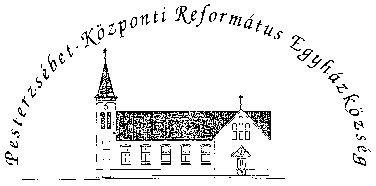 Pesterzsébet-Központi Református Egyházközség1204 Budapest, Ady E. u. 81.Tel/Fax: 283-0029www.pkre.hu   1893-2017